Литературная     композиция    для    учащихся   10-11  классовМОБУ СОШ №35 посвященная   105 годовщине  со  Дня рожденияАнатолия Вениаминовича Калинина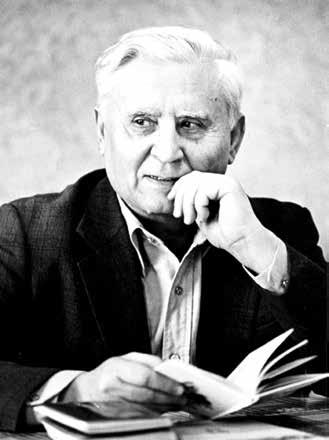 2021 год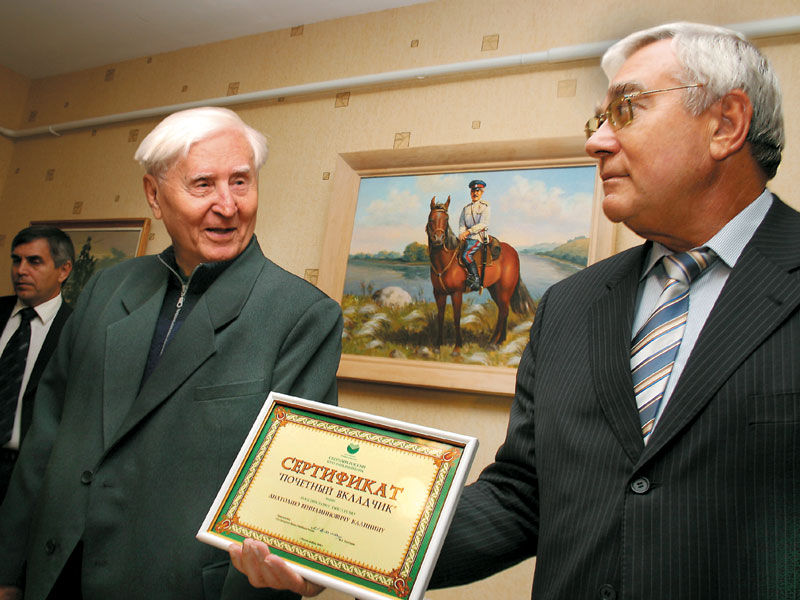 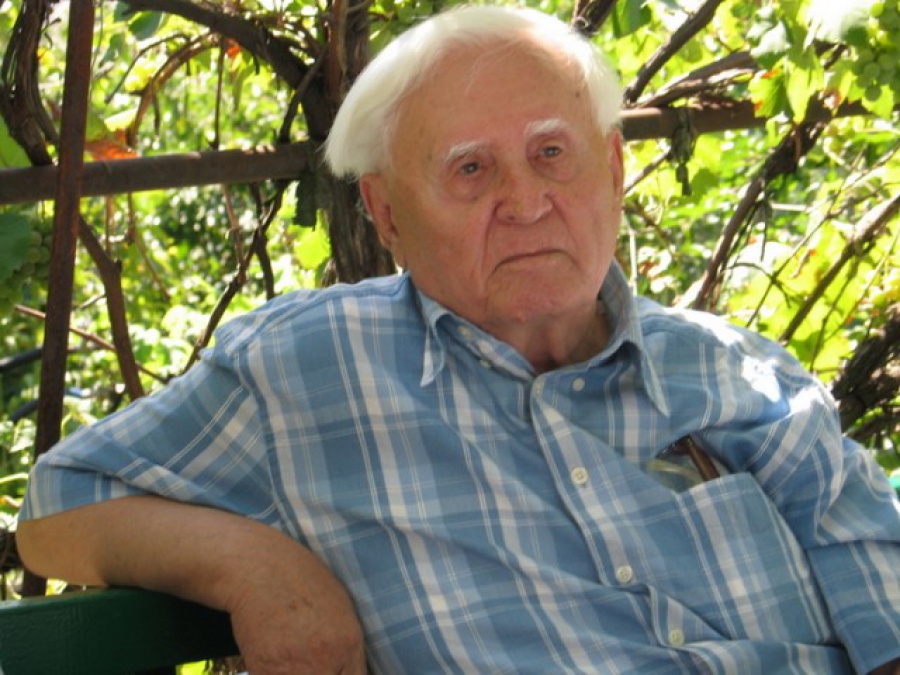 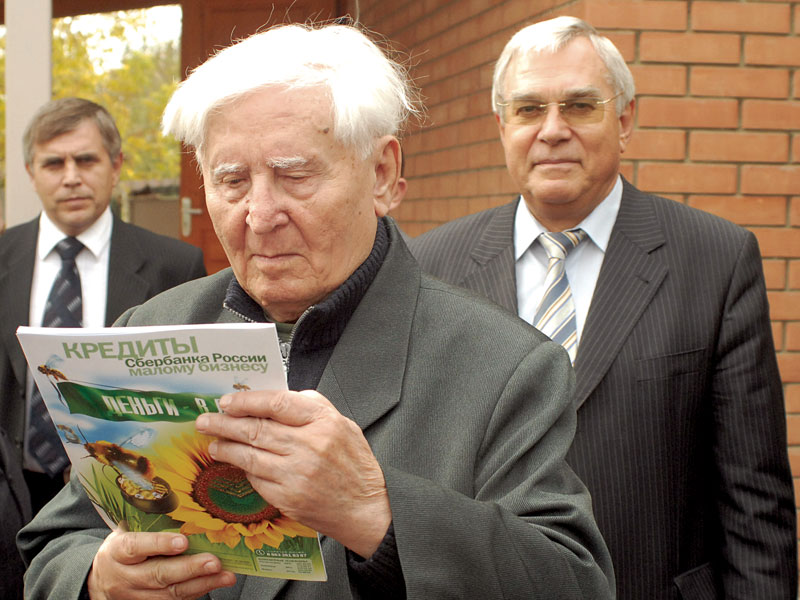 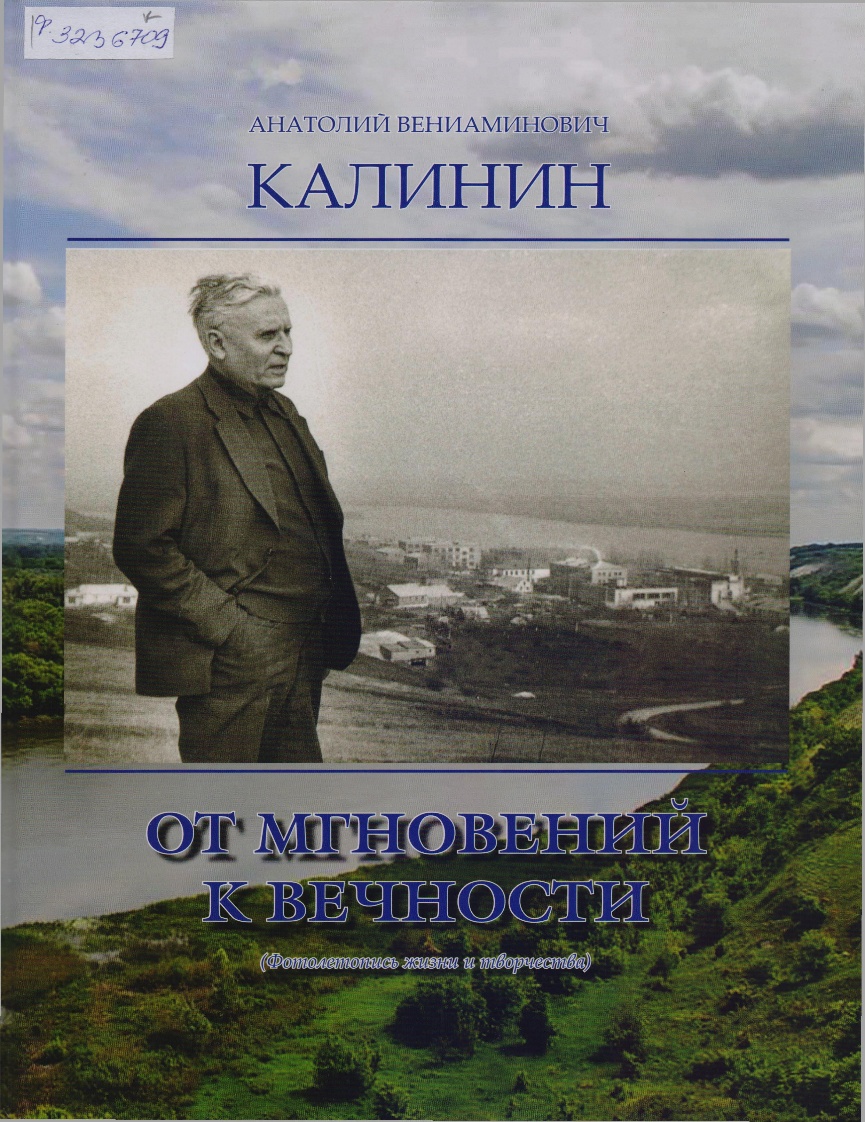 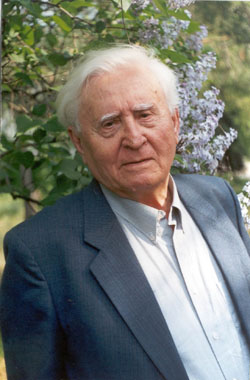 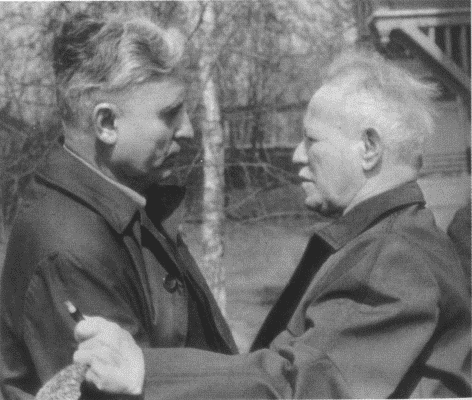 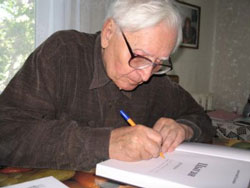 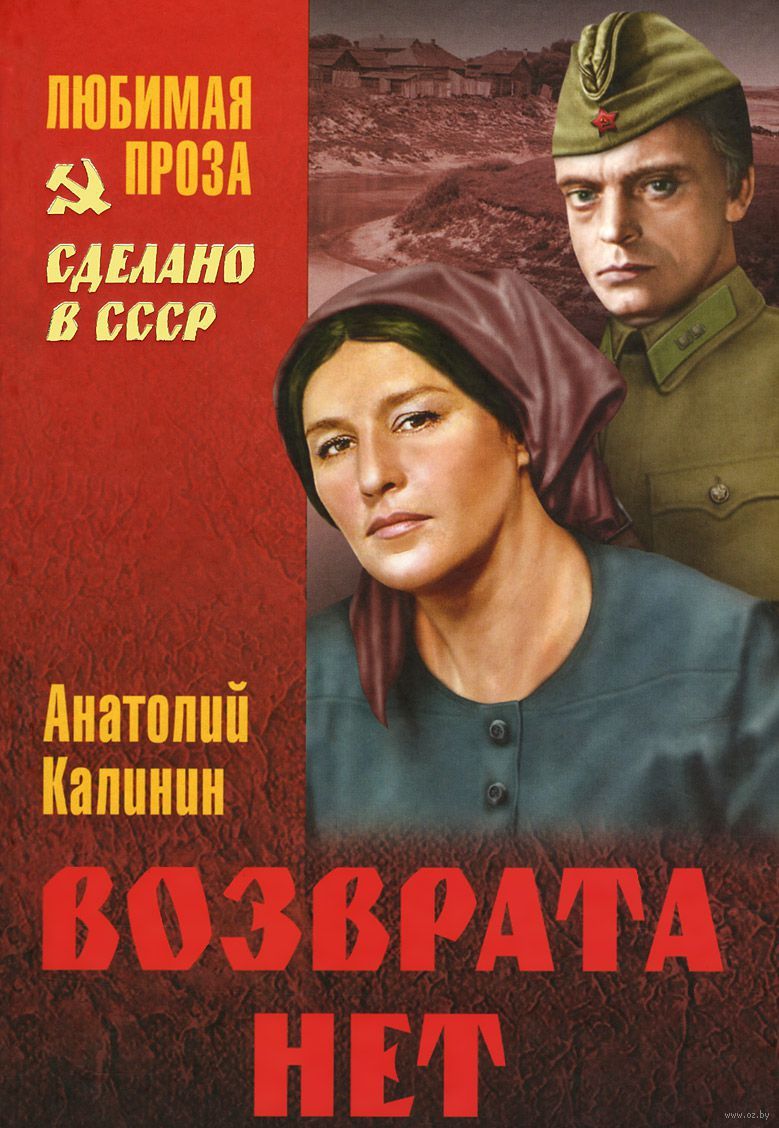 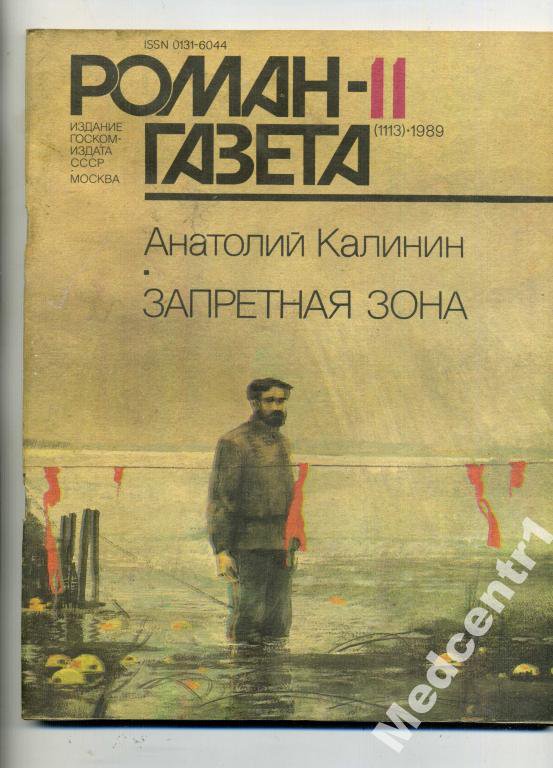 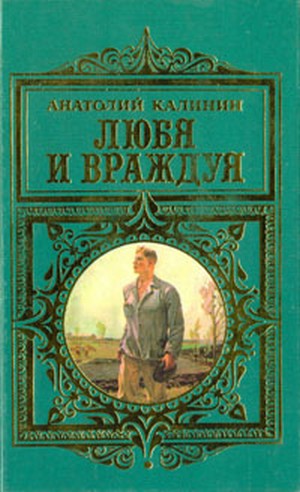 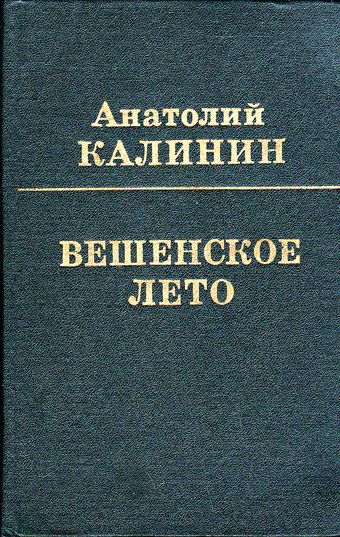 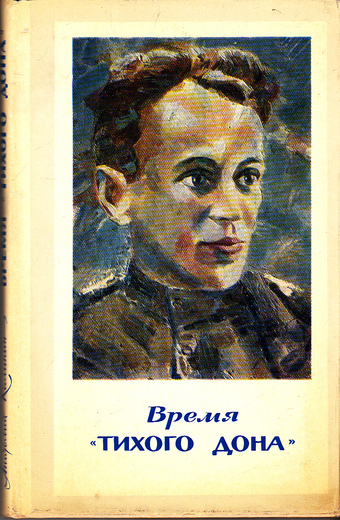 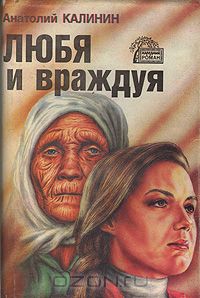 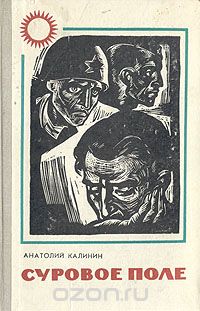 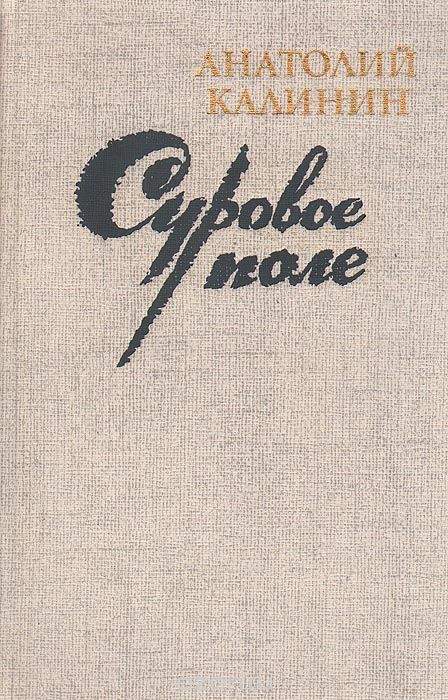 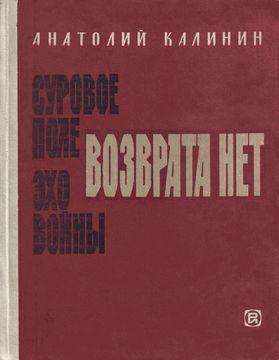 